PROYECTO SOBRE ETNICIDAD Y RAZA EN LATINOAMÉRICA: 2010MEXICO/PERU IRB approval #4752© Princeton University 2010. Derechos Reservados. All rights reserved. I. DATOS BASICOSENTREVISTADOR(A): Buenos días/tardes, señor/señora/señorita, estamos realizando un estudio para el CIESAS y la Universidad de Princeton en Estados Unidos sobre identidad, temas étnicos y discriminación en México. Para ello le agradeceré nos conceda aproximadamente 30 minutos de su tiempo para completar una encuesta. Su opinión es muy importante para el estudio. No hay respuestas correctas o incorrectas pero es importante que sus respuestas sean sinceras. Todas sus opiniones serán confidenciales. Ud. puede decidir no responder a ciertas preguntas. También puede decidir detener la encuesta en cualquier momento.ANOTAR HORA DE INICIO: ____ Horas _____ Minutos II. PREGUNTAS DE FILTRO¿Cuántos años cumplidos tiene usted? ____________ (registrar edad) OJO Si tiene menos de 18 años, terminar entrevistaIII. CLASIFICACION DEL ENCUESTADO[Encuestador: OBSERVE A LA PERSONA QUE ESTA POR ENTREVISTAR Y CONTESTE LAS SIGUIENTES PREGUNTAS SOBRE ELLA.] ANOTAR POR OBSERVACIÓN DIRECTA [NO LEER]:¿Usted considera a esta persona indígena, negra, mulata, blanca, mestiza, u otra? En base a la tarjeta no. 3 (escala cromática), ¿cuál es el color de piel de la cara de esta persona? ANOTAR POR OBSERVACIÓN DIRECTA [NO LEER]: ¿Cual es el tipo de cabello de la persona entrevistada?IV. PREGUNTAS DE INICIO[INICIO DE LA ENTREVISTA]Para comenzar, quisiera hacerle algunas preguntas sobre su vida y la manera en que usted se identifica a sí mismo.En nuestro país viven personas de múltiples características y orígenes raciales, ¿podría usted decirnos cuál considera usted que es su raza? ANOTAR RESPUESTA TEXTUAL [IDENTIDAD] Por sus antepasados y de acuerdo a sus costumbres, ¿Usted se considera de origen (LEA OPCIONES. INSISTA PARA QUE SE IDENTIFIQUE):[SOLO PE] [IDENTIDAD] Por sus antepasados y de acuerdo a sus costumbres, ¿Usted se considera de origen:¿Usted se considera una persona…(LEA OPCIONES):[Encuestador: Para el siguiente bloque de preguntas, usar respuesta a la pregunta 8 (IDENTIDAD). Ahora ponga la tarjeta 1 en frente del encuestado]. Para responder las siguientes preguntas le voy a mostrar esta escala (MOSTRAR TARJETA 1). Para dar su respuesta usted puede escoger cualquier punto de la escala que mejor refleje su opinión. 1 significa que usted está Muy en Desacuerdo, 2 que está En Descuerdo, 3 que no está Ni de Acuerdo Ni en Desacuerdo, 4 que está De Acuerdo y 5 que está Muy de Acuerdo. Encuestador: RECOGER TARJETA 1.¿Usted se identifica más como mexicano o como (IDENTIDAD)?¿Usted se siente cómodo en situaciones donde es el único (IDENTIDAD)?¿Usted cree que lo que les pase a los (IDENTIDAD) en (PAIS) afecta su vida?¿Actualmente está usted casado o tiene una pareja sentimental o novia/o?(ETID2) ¿Usted considera que su pareja actual es… (LEA OPCIONES):[COMPARE IDENTIDAD y ETID2, si son las mismas respuestas PASAR a Pregunta 25]¿Usted y su pareja alguna vez han sido tratados mal o injustamente por ser de orígenes o colores distintos?¿Cuál fue el último año de enseñanza que su pareja actual completo o aprobó?________ año de _________________ (primaria, secun-daria, universitaria, superior no universitaria)= años total Usar tabla abajo para código]Ahora quisiera preguntarle sobre los idiomas que usted y su familia hablan.¿Sabe usted hablar…(LEA OPCIONES)34a SOLO PARA LOS QUE DIJERON NO HABLAR NINGUNO Entiende usted aunque sea un poco de …(LEA OPCIONES)[SOLO PERU] ¿Sabe usted hablar…[SOLO SI RESPONDIO SI a 34] ¿Le habla usted a sus hijos/as en este dialecto o lengua indígena?[Encuestador: Ahora ponga la tarjeta 1 en frente del encuestado]. Para responder las siguientes preguntas le voy volver a mostrar la escala (MOSTRAR TARJETA 1). Recuerde 	que 1 significa que usted está Muy en Desacuerdo, 2 que está En Descuerdo, 3 que no está Ni de Acuerdo Ni en Desacuerdo, 4 que está De Acuerdo y 5 que está Muy de Acuerdo. [Recoger tarjeta] ¿A Ud. le  molestaría que una hija o hijo suyo se casara con una persona pobre? (EN CASO DE NO TENER HIJOS, PIENSE EN ESCENARIO HIPOTÉTICO)¿A Ud. le  molestaría que una hija o hijo suyo se casara con una persona indígena? (EN CASO DE NO TENER HIJOS, PIENSE EN ESCENARIO HIPOTÉTICO)¿Ud. estaría de acuerdo con que su hijo o hija fuera a la escuela donde la mitad de los alumnos fueran indígenas? (EN CASO DE NO TENER HIJOS, PIENSE EN ESCENARIO HIPOTÉTICO)¿Le gustaría que México tuviera un presidente indígena?En (país), ¿usted cree que las personas indígenas son tratadas mejor, igual o peor que las personas negras? Pensando ahora en la población indígena en (PAIS)¿Cuán de acuerdo está usted con que las personas indígenas se organicen como fuerza política para reclamar sus derechos?, ¿está…? (LEA LAS ALTERNATIVAS Y MARQUE UNA RESPUESTA)¿En la actualidad, ha escuchado hablar sobre organizaciones de personas indígenas que luchen por sus derechos?¿Estaría usted dispuesto/a en participar en estas organizaciones? (LEA OPCIONES):¿Usted cree que dichas organizaciones indígenas pueden amenazar la unidad nacional del México? (LEA OPCIONES):¿Usted cree que hay mucho conflicto, bastante conflicto, poco conflicto o nada de conflicto entre las personas blancas y las personas indígenas en México? (LEA LAS ALTERNATIVAS Y MARQUE UNA RESPUESTA) [SOLO PERU] ¿Ha escuchado hablar sobre alguna organización de negros o afro-(país) que luchen por [SOLO PERU] ¿Estaría usted dispuesto/a en participar[SOLO PERU] ¿Usted cree que dichas organizaciones Ahora nos gustaría saber lo que opina sobre diferentes temas de actualidad.De las siguientes, ¿cuál es la forma en que usted cree que puede influir más para cambiar las cosas? (LEA LAS ALTERNATIVAS Y MARQUE UNA RESPUESTA)¿Ha colaborado con alguien o con algún grupo para resolver un problema en la comunidad en la que vive? (LEA LAS ALTERNATIVAS Y MARQUE UNA RESPUESTA)Ahora, pensando en el color de piel de las personas…¿De qué manera su color de piel ha afectado su vida? Positivamente, negativamente o de ninguna manera? ¿De qué manera su condición económica ha afectado su vida? Positivamente, negativamente o de ninguna manera? Ahora le voy a hacer algunas preguntas sobre situaciones que usted pudo haber observado.Ahora le voy a hacer algunas preguntas sobre sus experiencias personales.Pensando en cuando era niño e iba a la escuela, ¿alguna vez se sintió discriminado o tratado mal o de manera injusta por (ESTAMOS USANDO TARJETA 2):Encuestador: RECOGER TARJETA 2.¿Con qué frecuencia diría usted que la gente se asusta o lo tratan como sospechoso cuando lo ven por la calle en la noche? (LEA LAS ALTERNATIVAS Y MARQUE UNA RESPUESTA)¿Con qué frecuencia diría usted que se ha sentido hostigado(a) o acosado(a) en público?  (LEA LAS ALTERNATIVAS Y MARQUE UNA RESPUESTA)¿Alguna vez le ha escuchado decir a un familiar que se debe “mejorar la raza”?¿Qué significa ‘mejorar la raza’ para usted? [Leer todas las opciones, marcar todas las que apliquen]En su opinión México ¿es más Blanco o español, negro, mestizo o indígena?, puede escoger hasta dos opciones. En su opinión, ¿quiénes se expresan mejor cuando tienen que hablar en público? ¿Las personas indígenas, los mestizos, los blancos o los negros? [marcar sólo una opción]¿Qué tan diferentes o similares cree que son los indígenas en comparación con personas como usted? (SI LA PERSONA SE IDENTIFICA A SÍ MISMA COMO INDÍGENA, PEDIRLE QUE SE COMPARE CON OTROS INDÍGENAS) ¿Qué tan diferentes o similares cree que son las personas blancas en comparación con personas como usted? SI LA PERSONA SE IDENTIFICA A SÍ MISMA COMO BLANCA, PEDIRLE QUE SE COMPARE CON OTROS BLANCOS)Ahora le vamos a mostrar algunas afirmaciones o ideas que tiene la gente y me gustaría que me indique hasta qué punto está de acuerdo o en desacuerdo con ellas. Para responder las siguientes preguntas le voy volver a mostrar la escala (MOSTRAR TARJETA 1). Recuerde 	que 1 significa que usted está Muy en Desacuerdo, 2 que está En Descuerdo, 3 que no está Ni de Acuerdo Ni en Desacuerdo, 4 que está De Acuerdo y 5 que está Muy de Acuerdo[RECOGER TARJETA]Ahora, cambiando de tema. ¿Ha sido usted víctima de algún acto de delincuencia en los últimos 12 meses?¿Ha sufrido de alguna agresión física dentro de su hogar por algún miembro de su familia en los últimos 12 meses?En esta parte final quisiéramos preguntarle algunos datos por motivos estadísticos. Es importante que la información sea precisa y le recordamos que la información que nos dé será confidencial.¿Cuál es su estado civil? [leer alternativas]¿Qué tipo de trabajo u ocupación tiene actualmente usted? Si no trabaja en estos momentos, por favor díganos sobre su último trabajo. [CONSIDERE SOLO LA PRINCIPAL OCUPACION]Respuesta textual:_________________________________________  [MARQUE EL CODIGO DE LA OCUPACION CORRESPONDIENTE EN LA TABLA DE ABAJO]En total, ¿cuánto gana o recibe usted cada mes? [Si el entrevistado no recuerda, pregunte por día, por semana, o por quincena y marcar la clave correspondiente]¿A qué tipo de trabajo u ocupación se dedicaba éste jefe o jefa de familia cuando usted tenía 14 años? (o antes si es que no tenían trabajo remunerado durante ese periodo). [CONSIDERE SOLO LA PRINCIPAL OCUPACION]Respuesta textual:_________________________________________ [MARQUE EL CODIGO DE LA OCUPACION CORRESPONDIENTE EN LA TABLA DE ABAJO]¿Cuántas personas viven normalmente en esta casa (sin contar a ios empleados domésticos)?                                                              __________________¿Tiene usted familiares cercanos que hoy estén residiendo en el exterior? [Si dijo “Si”, preguntar ¿Dónde?][No leer alternativas, Marcar todas las respuestas correctas]¿Ha visitado los siguientes lugares? [Marcar la respuesta a cada categoría]¿Dónde vivía usted principalmente antes de cumplir 14 años? [LEER OPCIONES]¿Y este lugar era una zona rural o urbana? [LEER OPCIONES, SI LA PERSONA NO ENTIENDE PREGUNTAR SI ERA UN PUEBLO O UNA CIUDAD]¿Usted diría que su salud en general es muy buena, buena, regular, mala, o muy mala?¿Tiene usted algún servicio de seguro (aseguranza) médico(a)? 155a. SOLO A QUIENES DIJERON QUE SÍ ¿cuál es el servicio de seguro médico que tiene?1. IMSS (Seguro Social)	   5. Seguro médico privado2. ISSSTE	   6.Seguro popular3. PEMEX, Defensa o Marina	   7. No sabe/no recuerda 4. Seguro del estado donde vive		9. NS/NC155b. ¿Alguna vez se ha sentido discriminado o ha sido tratado mal o de manera injusta por su apariencia cuando ha acudido al servicio médico?155c. En la actualidad, en su casa reciben apoyos del gobierno tales como (PREGUNTE POR CADA UNO):¿Se encuentra usted afiliado a un sistema de pensiones?168a ¿Cómo cuántos focos tienen en su casa?  |   |   |   99. NCAhora pensando en los ingresos totales de todo su hogar, incluyendo remesas del exterior y el ingreso de todos los adultos e hijos que trabajan, ¿Cuáles son los ingresos de toda su hogar cada mes? 149a. ¿Cuántos de estos ingresos provienen de remesas que recibe usted de familiares en el extranjero?1. Todo o casi todo	3. Menos de la mitad      9. NS/NR2. La mitad		0. No recibe remesas149b. ¿Y cuántos de estos ingresos provienen de alguna ayuda o programa del gobierno?1. Todo o casi todo	3. Menos de la mitad      9. NS/NR2. La mitad		0. No recibe ayudaNombre y apellido del entrevistado. Esta información será estrictamente confidencial:Para efectos de supervisión de nuestro trabajo ¿podemos contactarlo nuevamente mediante una llamada telefónica?Estas son todas las preguntas que tengo. Muchísimas gracias por su colaboración.  FINALIZAR LA ENTREVISTA. INMEDIATAMENTE CONTINUAR CON LA SIGUIENTE PARTE:Hora de fin: ____ Horas ____ MinutosFecha de la entrevista: ___ /08-09/ 2010DATOS DE CONTROLANOTAR POR OBSERVACIÓN DIRECTA:¿Qué grupo de edad aparenta el entrevistado?:¿Qué tanto dominio del español tiene el entrevistado?¿Tiene la persona entrevistada un acento indígena?PREGUNTAS PARA EL ENTREVISTADOR(A):Pensando en la entrevista en general, ¿cómo evalúa usted la capacidad del entrevistado para comprender las preguntas?Pensando en la entrevista en general, ¿cómo evalúa usted el interés mostrado por el entrevistado respecto de la encuesta?Nombre del entrevistador:			Código:Sexo del entrevistador:ENTREVISTADOR: ¿Usted se considera una persona indígena, negra, mulata, blanca, mestiza, u otra?En base a la tarjeta no. 3 (escala cromática), ¿cuál es su color de piel? ¿Y hasta que nivel educativo llego usted? Observaciones sobre la entrevista:DECLARO QUE ESTA ENTREVISTA FUE REALIZADA DE ACUERDO A LAS INSTRUCCIONES RECIBIDAS Y QUE LAS RESPUESTAS SON AUTÉNTICAS.Firma del entrevistador: ...................................................Fecha de la supervisión de mesa: ___ /09/ 2010Nombre del supervisor de mesa:____________________Tarjeta 1Tarjeta 2Muchas vecesAlgunas vecesPocas vecesNunca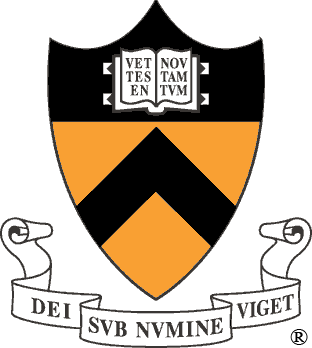 Princeton University  Sociology DepartmentOPRThe Office of Population Research at                                           NÚMERO DE ENCUESTAProject on Ethnicity and Race in Proyecto sobre Etnicidad y Raza en LatinoaméricaPrinceton University  Sociology DepartmentOPRThe Office of Population Research at                                           NÚMERO DE ENCUESTAProject on Ethnicity and Race in Proyecto sobre Etnicidad y Raza en Latinoamérica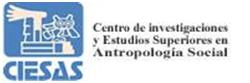 País: 1. México 2. Colombia 3. Perú 4. Brasil     PAISPAISIDNUM.  Número de cuestionario [asignado en la oficina]__________________________________IDNUM.  Número de cuestionario [asignado en la oficina]__________________________________IDNUM.  Número de cuestionario [asignado en la oficina]__________________________________UPM. (Unidad Primaria de Muestreo Punto de inicio) _________________________________________UPM. (Unidad Primaria de Muestreo Punto de inicio) _________________________________________UPM. (Unidad Primaria de Muestreo Punto de inicio) _________________________________________PROV. Estado :________________________________________PROV. Estado :________________________________________PROV. Estado :________________________________________MUNICIPIO :  _________________________________________MUNICIPIO :  _________________________________________MUNICIPIO :  _________________________________________DISTRITO. DISTRITO: _________________________________________DISTRITO. DISTRITO: _________________________________________DISTRITO. DISTRITO: _________________________________________Sección Electoral__________________________________Sección Electoral__________________________________Sección Electoral__________________________________UR      (1) Urbano        (2) Rural [Usar definición censal del país]UR      (1) Urbano        (2) Rural [Usar definición censal del país]UR      (1) Urbano        (2) Rural [Usar definición censal del país]TAMANO. Tamaño del lugar:(1) Capital nacional (área metropolitana)      (2) Ciudad grande        (3) Ciudad mediana      (4) Ciudad pequeña     (5) Área ruralTAMANO. Tamaño del lugar:(1) Capital nacional (área metropolitana)      (2) Ciudad grande        (3) Ciudad mediana      (4) Ciudad pequeña     (5) Área ruralTAMANO. Tamaño del lugar:(1) Capital nacional (área metropolitana)      (2) Ciudad grande        (3) Ciudad mediana      (4) Ciudad pequeña     (5) Área ruralIDIOMAQ. Idioma del cuestionario: (1) Español INSERTAR OTROS IDIOMAS USADOSIDIOMAQ. Idioma del cuestionario: (1) Español INSERTAR OTROS IDIOMAS USADOSIDIOMAE. Idioma de la entrevista: (1) Español INSERTAR OTROS IDIOMAS USADOSIDIOMAE. Idioma de la entrevista: (1) Español INSERTAR OTROS IDIOMAS USADOSFECHA. Fecha de la entrevista día: ____    mes:_______    año: 2010FECHA. Fecha de la entrevista día: ____    mes:_______    año: 2010FECHA. Fecha de la entrevista día: ____    mes:_______    año: 2010VIVIENDA. Tipo de vivienda:VIVIENDA. Tipo de vivienda:VIVIENDA. Tipo de vivienda:VIVIENDA. Tipo de vivienda:1Casa independienteCasa independienteCasa independiente2Departamento en edificioDepartamento en edificioDepartamento en edificio3Vivienda en condominioVivienda en condominioVivienda en condominio4Vivienda en vecindad (callejón)Vivienda en vecindad (callejón)Vivienda en vecindad (callejón)5Vivienda improvisada o chozaVivienda improvisada o chozaVivienda improvisada o chozaAPAR. Apariencia de la vivienda:APAR. Apariencia de la vivienda:APAR. Apariencia de la vivienda:APAR. Apariencia de la vivienda:11Residencial  Casas o departamentos de lujo (jardines bien cuidados, cochera para varios carros, vigilantes, etc.)22Medio Casas de material noble en buen estado. Departamentos medianos en edificios bien conservados. 33Popular Casas o departamentos de material noble descuidado o mal pintado, madera o prefabricado. Paredes de ladrillo sin revestir. Pisos de cemento. Techos de lamina44Precario Casas de adobe, paja. Paredes de barro, triplay. Techos de palma, plástico, cartón, triplay. ChozasEstado de las calles:Estado de las calles:Estado de las calles:Estado de las calles:Estado de las calles:Estado de las calles:Estado de las calles:Estado de las calles:Estado de las calles:Estado de las calles:1Concreto, asfalto en buen estadoConcreto, asfalto en buen estadoConcreto, asfalto en buen estadoConcreto, asfalto en buen estadoConcreto, asfalto en buen estadoConcreto, asfalto en buen estadoConcreto, asfalto en buen estadoConcreto, asfalto en buen estadoConcreto, asfalto en buen estado2Concreto, asfalto en regular o mal estado (baches, huecos, acumulación de basura)Concreto, asfalto en regular o mal estado (baches, huecos, acumulación de basura)Concreto, asfalto en regular o mal estado (baches, huecos, acumulación de basura)Concreto, asfalto en regular o mal estado (baches, huecos, acumulación de basura)Concreto, asfalto en regular o mal estado (baches, huecos, acumulación de basura)Concreto, asfalto en regular o mal estado (baches, huecos, acumulación de basura)Concreto, asfalto en regular o mal estado (baches, huecos, acumulación de basura)Concreto, asfalto en regular o mal estado (baches, huecos, acumulación de basura)Concreto, asfalto en regular o mal estado (baches, huecos, acumulación de basura)3Tierra aplanadaTierra aplanadaTierra aplanadaTierra aplanadaTierra aplanadaTierra aplanadaTierra aplanadaTierra aplanadaTierra aplanada4Tierra sin aplanar terraceríaTierra sin aplanar terraceríaTierra sin aplanar terraceríaTierra sin aplanar terraceríaTierra sin aplanar terraceríaTierra sin aplanar terraceríaTierra sin aplanar terraceríaTierra sin aplanar terraceríaTierra sin aplanar terracería5No tiene calles trazadasNo tiene calles trazadasNo tiene calles trazadasNo tiene calles trazadasNo tiene calles trazadasNo tiene calles trazadasNo tiene calles trazadasNo tiene calles trazadasNo tiene calles trazadasNivel de la calle:Nivel de la calle:Nivel de la calle:Nivel de la calle:Nivel de la calle:Nivel de la calle:Nivel de la calle:Nivel de la calle:Nivel de la calle:Nivel de la calle:1122223333PlanoPlanoInclinadoInclinadoInclinadoInclinadoMuy inclinadoMuy inclinadoMuy inclinadoMuy inclinadoDirección de la viviendaDirección de la viviendaDirección de la viviendaDirección de la viviendaDirección de la viviendaDirección de la viviendaDirección de la viviendaDirección de la viviendaDirección de la viviendaDirección de la viviendaAvenida/CalleAvenida/CalleAvenida/CalleNro. / Manzana / Lote Interior / pisoNro. / Manzana / Lote Interior / pisoNro. / Manzana / Lote Interior / pisoColoniaColoniaColoniaCódigo PostalCódigo PostalCódigo PostalAntes de comenzar, ¿me podría decir si usted vive en esta vivienda?:No TERMINA LA ENTREVISTAAntes de comenzar, ¿me podría decir si usted vive en esta vivienda?:SISexo del entrevistado [no pregunte]                         Sexo del entrevistado [no pregunte]                         Sexo del entrevistado [no pregunte]                         Sexo del entrevistado [no pregunte]                         Sexo del entrevistado [no pregunte]                         1  Hombre2MujerMujer1Indígena2Negra3Mulata4Blanca5Mestiza6Otro (especifique):12345678910111Crespo/ muy chino2Rizado/ chino3Ondulado4Lacio grueso5Lacio delgado6CalvoNo sabe 89No responde991Náhuatl2Maya3Zapoteco4Mixteco5Otro pueblo indígena (especifique):6Negro7Mulato8Blanco9Mestizo10Otro (especifique): 11No sabe / no responde1Mulata2Negra3Indígena4Mestiza5Blanca6Otro (especifique): 9No sabe / no responde1MUY EN  DESACUERDO2EN DESACUERDO3NI DE ACUERDO NI EN DESACUERDO4DE ACUERDO5MUY DE ACUERDOUsando esta escala, ¿qué tan de acuerdo o en desacuerdo estaría usted con las siguientes afirmaciones?ESPERE RESPUESTA Y MARQUE LA QUE CORRESPONDA, RECUERDE QUE NO DEBE LEER “NS/NR”Usando esta escala, ¿qué tan de acuerdo o en desacuerdo estaría usted con las siguientes afirmaciones?ESPERE RESPUESTA Y MARQUE LA QUE CORRESPONDA, RECUERDE QUE NO DEBE LEER “NS/NR”Usando esta escala, ¿qué tan de acuerdo o en desacuerdo estaría usted con las siguientes afirmaciones?ESPERE RESPUESTA Y MARQUE LA QUE CORRESPONDA, RECUERDE QUE NO DEBE LEER “NS/NR”RESPUESTANS / NRLa historia de México me llena de orgulloLa historia de México me llena de orgullo99Siento orgullo por el gobierno MéxicoSiento orgullo por el gobierno México99Tengo orgullo de ser mexicanoTengo orgullo de ser mexicano99Tengo orgullo de ser (IDENTIDAD)Tengo orgullo de ser (IDENTIDAD)99Ser (IDENTIDAD) determina muchos aspectos de mi vida99En general, las personas respetan a los (IDENTIDAD) en este país991MEXICANO2IDENTIDAD9NS/NR1Sí2No9NS/NR1Sí2No9NS/NR1Sí2No9NS/NR PASAR A PGTA 26 PASAR A PGTA 26 PASAR A PGTA 26 PASAR A PGTA 26 PASAR A PGTA 261Mulata2Negra3Indígena4Mestiza5Blanca6Otro, ¿cuál? [ESPECIFIQUE]: 9No sabe / no responde99INAP1Sí2No9NS/NRPrimerAno de…SegundoAno de…TercerAno de…Cuarto Ano de…QuintoAno de…Sexto Ano de…Ninguno0Primaria123456Secundaria789Preparatoria101112Universitaria 131415161818+Superior no UniversitariaTécnica o Tecnológica13141516NS/NR8826. ¿Alguno de los antepasados en su familia es o era de origen…?LEA LAS ALTERNATIVAS, ESPERE RESPUESTA Y MARQUE LA QUE CORRESPONDA, RECUERDE QUE NO DEBE LEER “NS/NR”26. ¿Alguno de los antepasados en su familia es o era de origen…?LEA LAS ALTERNATIVAS, ESPERE RESPUESTA Y MARQUE LA QUE CORRESPONDA, RECUERDE QUE NO DEBE LEER “NS/NR”SINONS / NR¿Europeo?109¿Indígena?109¿Africano o negro?109¿Asiático, Chino o Japonés?109Hablando ahora sobre su mamá ¿Considera usted que su mamá es o era una persona…Hablando ahora sobre su mamá ¿Considera usted que su mamá es o era una persona…Hablando ahora sobre su mamá ¿Considera usted que su mamá es o era una persona…1Mulata2Negra3Indígena4Mestiza5Blanca6Otro9NS/NR (NO LEER)Hablando ahora sobre su padre ¿Considera usted que su padre es o era una persona…Hablando ahora sobre su padre ¿Considera usted que su padre es o era una persona…Hablando ahora sobre su padre ¿Considera usted que su padre es o era una persona…1Mulata2Negra3Indígena4Mestiza5Blanca6Otro9NS/NR (NO LEER)¿Cuál es el idioma o lengua materna que aprendió en su niñez?¿Cuál es el idioma o lengua materna que aprendió en su niñez?1Náhuatl2Maya3Zapoteco4Mixteco5Otra lengua indígena (especifique):6Español7Otra lengua extranjera9NS/NR (NO LEER)(SOLO PERU) ¿Cuál es el idioma o lengua materna que aprendió en su niñez?SINO1Náhuatl2Maya3Zapoteco4Mixteco5Otro (especifique): 9No sabe / no respondeSINO1Náhuatl2Maya3Zapoteco4Mixteco5Otro (especifique): 9No sabe / no respondeSINO1Quechua2Aimara3Otro (especifique): 9No sabe / no responde1Sí2No9NS/NR Hablando ahora sobre su mamá ¿Por lo que usted sabe o recuerda, qué idiomas habla o hablaba su mamá? (MARCAR TODOS LOS QUE CORRESPONDAN)  Hablando ahora sobre su mamá ¿Por lo que usted sabe o recuerda, qué idiomas habla o hablaba su mamá? (MARCAR TODOS LOS QUE CORRESPONDAN) SINONS / NR1Español o Castellano1092Un idioma o lengua indígena 1093Un idioma extranjero109Hablando ahora sobre su padre ¿Por lo que usted sabe o recuerda, qué idiomas habla o hablaba su padre? (MARCAR TODOS LOS QUE CORRESPONDAN)Hablando ahora sobre su padre ¿Por lo que usted sabe o recuerda, qué idiomas habla o hablaba su padre? (MARCAR TODOS LOS QUE CORRESPONDAN)SINONS / NR1Español o Castellano1092Un idioma o lengua indígena 1093Un idioma extranjero109Por lo que usted sabe o recuerda ¿alguno de sus abuelos (paternos o maternos, cualquiera de ellos) hablaba…?LEA LAS ALTERNATIVAS, ESPERE RESPUESTA Y MARQUE LA QUE CORRESPONDA, RECUERDE QUE NO DEBE LEER “NS/NR”Por lo que usted sabe o recuerda ¿alguno de sus abuelos (paternos o maternos, cualquiera de ellos) hablaba…?LEA LAS ALTERNATIVAS, ESPERE RESPUESTA Y MARQUE LA QUE CORRESPONDA, RECUERDE QUE NO DEBE LEER “NS/NR”Por lo que usted sabe o recuerda ¿alguno de sus abuelos (paternos o maternos, cualquiera de ellos) hablaba…?LEA LAS ALTERNATIVAS, ESPERE RESPUESTA Y MARQUE LA QUE CORRESPONDA, RECUERDE QUE NO DEBE LEER “NS/NR”SINONS / NR1Español o Castellano?1292Alguna lengua indígena?1293Algún idioma extranjero?129Según los datos del Censo de Población, la gente indígena es más pobre. Usando esta escala, ¿qué tan de acuerdo está con cada uno de los siguientes motivos?Según los datos del Censo de Población, la gente indígena es más pobre. Usando esta escala, ¿qué tan de acuerdo está con cada uno de los siguientes motivos?RESPUESTANS / NRLas personas indígenas son pobres porque no trabajan lo suficiente.99Las personas indígenas son pobres porque son menos inteligentes99Las personas indígenas son pobres porque son tratados de manera injusta99Las personas indígenas son pobres porque no quieren cambiar su cultura o costumbres99Las personas indígenas son pobres porque no hablan bien el español 99Las personas indígenas son pobres porque han ido poco a la escuela99Las personas indígenas son pobres porque las escuelas son malas o deficientes99Usando la misma escala, ¿qué tan de acuerdo o en desacuerdo estaría usted con las siguientes afirmaciones?ESPERE RESPUESTA Y MARQUE LA QUE CORRESPONDA, RECUERDE QUE NO DEBE LEER “NS/NR”Usando la misma escala, ¿qué tan de acuerdo o en desacuerdo estaría usted con las siguientes afirmaciones?ESPERE RESPUESTA Y MARQUE LA QUE CORRESPONDA, RECUERDE QUE NO DEBE LEER “NS/NR”RESPUESTANS / NRNS / NRLas universidades deberían garantizar lugares a los estudiantes indígenas Las universidades deberían garantizar lugares a los estudiantes indígenas 9999Las universidades deberían garantizar lugares a los estudiantes negros Las universidades deberían garantizar lugares a los estudiantes negros 9999Las universidades deberían garantizar lugares a estudiantes pobres Las universidades deberían garantizar lugares a estudiantes pobres 9999Las escuelas, colegios y universidades deberían enseñar sobre la historia y las tradiciones de los pueblos indígenas9999El gobierno debería enseñar idiomas indígenas a todos los niños en las escuelas 9999 El gobierno debería establecer leyes más estrictas para prevenir que los indígenas sean tratados injustamente 9999 El gobierno debería proteger las tierras comunales o ejidos de los pueblos indígenas9999[[[[ [Sólo Perú] Las escuelas, colegios y [Sólo Perú] E9999Usando la misma escala, ¿qué tan de acuerdo o en desacuerdo estaría usted con las siguientes afirmaciones?[ESPERE RESPUESTA Y MARQUE LA QUE CORRESPONDA, RECUERDE QUE NO DEBE LEER “NS/NR”]Usando la misma escala, ¿qué tan de acuerdo o en desacuerdo estaría usted con las siguientes afirmaciones?[ESPERE RESPUESTA Y MARQUE LA QUE CORRESPONDA, RECUERDE QUE NO DEBE LEER “NS/NR”]RESPUESTANS / NRLa mezcla de personas de orígenes o razas distintas es buena para México99Los indígenas deben casarse con gente blanca para “mejorar su raza”99Yo me siento cómodo con personas de todos las razas o grupos étnicos99La situación para los mexicanos ha mejorado en los últimos 5 años99La situación para los indígenas ha mejorado en los últimos 5 años99Las personas indígenas están conformes con el trato que reciben en México99Todas las personas son tratadas con igualdad sin importar su color de piel o raza en México991Sí2No9NS/NR1Sí2No9NS/NR1Sí2No9NS/NR1Sí2No9NS/NREn (país), ¿usted cree que las personas indígenas son tratadas mejor, igual, o peor que las personas blancas? En (país), ¿usted cree que las personas indígenas son tratadas mejor, igual, o peor que las personas blancas? En (país), ¿usted cree que las personas indígenas son tratadas mejor, igual, o peor que las personas blancas? 1Mejor2Igual3Peor88NS98NR1Mejor2Igual3Peor88NS98NR1Muy de desacuerdo4De acuerdo2En desacuerdo5Muy de acuerdo3.Ni de acuerdo ni en desacuerdo9NS/NR (NO LEER)1Sí2No9NS/NR PASAR A PGTA 73 PASAR A PGTA 73 PASAR A PGTA 73 PASAR A PGTA 73 PASAR A PGTA 731Mucho3Poco2Algo4Nada9NS/NR (NO LEER)1Mucho3Poco2Algo4Nada9NS/NR (NO LEER)1Mucho conflicto3Poco conflicto2Bastante conflicto4Nada de conflicto9NS/NR (NO LEER)¿Usted cree que los siguientes grupos han sido muy importantes, algo importantes, poco importantes o nada importantes para la historia de México?  ¿Usted cree que los siguientes grupos han sido muy importantes, algo importantes, poco importantes o nada importantes para la historia de México?  ¿Usted cree que los siguientes grupos han sido muy importantes, algo importantes, poco importantes o nada importantes para la historia de México?  ¿Usted cree que los siguientes grupos han sido muy importantes, algo importantes, poco importantes o nada importantes para la historia de México?  ¿Usted cree que los siguientes grupos han sido muy importantes, algo importantes, poco importantes o nada importantes para la historia de México?  ¿Usted cree que los siguientes grupos han sido muy importantes, algo importantes, poco importantes o nada importantes para la historia de México?  ¿Usted cree que los siguientes grupos han sido muy importantes, algo importantes, poco importantes o nada importantes para la historia de México?  ¿Usted cree que los siguientes grupos han sido muy importantes, algo importantes, poco importantes o nada importantes para la historia de México?  Muy ImportantesPoco ImportantesAlgo ImportantesNada ImportantesNS/NRNS/NR¿Los Blancos?¿Y los mestizos?¿Y los mulatos?¿Los indígenas?¿los Negros?  82 ¿Qué grupo cree usted que es el más representativo del país y los mexicanos?  (LEA OPCIONES): 82 ¿Qué grupo cree usted que es el más representativo del país y los mexicanos?  (LEA OPCIONES): 82 ¿Qué grupo cree usted que es el más representativo del país y los mexicanos?  (LEA OPCIONES):1Los Blancos2los mestizos3los mulatos4Los indígenas5los Negros6Todos NO LEER7Otro (especifique) NO LEER _________________9NS/NR NO LEER1Votar para elegir a los que defienden su posición o sus ideas2Participar en movimientos de protesta y exigir los cambios directamente3No es posible influir para que las cosas cambien, da igual lo que uno haga9NS /NR (NO LEER)1Sí, en los últimos 12 meses2Sí, pero no en los últimos 12 meses3No, nunca9NS /NR (NO LEER)Entre los mexicanos, ¿usted cree que la gente de piel morena es tratada igual, mejor o peor que la gente de piel blanca?Entre los mexicanos, ¿usted cree que la gente de piel morena es tratada igual, mejor o peor que la gente de piel blanca?Entre los mexicanos, ¿usted cree que la gente de piel morena es tratada igual, mejor o peor que la gente de piel blanca?1Igual2Mejor3Peor88NS98NR Si usted pudiera cambiar el color de su piel, ¿le gustaría que su piel fuera del mismo tono, más obscura, o más clara? Si usted pudiera cambiar el color de su piel, ¿le gustaría que su piel fuera del mismo tono, más obscura, o más clara? Si usted pudiera cambiar el color de su piel, ¿le gustaría que su piel fuera del mismo tono, más obscura, o más clara?1Mismo tono2Más obscura3Más clara 88NS98NR1239PositivamenteDe ninguna maneraNegativamenteNS/NR1239PositivamenteDe ninguna maneraNegativamenteNS/NRPensando en lo que le pudo haber sucedido a otra persona, ¿ha usted presenciado situaciones en las que otra persona ha sido discriminada, tratada mal o injustamente por:  (ENTREGAR TARJETA 2) (RECORDAR ESCALA)Pensando en lo que le pudo haber sucedido a otra persona, ¿ha usted presenciado situaciones en las que otra persona ha sido discriminada, tratada mal o injustamente por:  (ENTREGAR TARJETA 2) (RECORDAR ESCALA)Pensando en lo que le pudo haber sucedido a otra persona, ¿ha usted presenciado situaciones en las que otra persona ha sido discriminada, tratada mal o injustamente por:  (ENTREGAR TARJETA 2) (RECORDAR ESCALA)Pensando en lo que le pudo haber sucedido a otra persona, ¿ha usted presenciado situaciones en las que otra persona ha sido discriminada, tratada mal o injustamente por:  (ENTREGAR TARJETA 2) (RECORDAR ESCALA)Pensando en lo que le pudo haber sucedido a otra persona, ¿ha usted presenciado situaciones en las que otra persona ha sido discriminada, tratada mal o injustamente por:  (ENTREGAR TARJETA 2) (RECORDAR ESCALA)Pensando en lo que le pudo haber sucedido a otra persona, ¿ha usted presenciado situaciones en las que otra persona ha sido discriminada, tratada mal o injustamente por:  (ENTREGAR TARJETA 2) (RECORDAR ESCALA)Pensando en lo que le pudo haber sucedido a otra persona, ¿ha usted presenciado situaciones en las que otra persona ha sido discriminada, tratada mal o injustamente por:  (ENTREGAR TARJETA 2) (RECORDAR ESCALA)Muchas vecesAlgunasvecesPocas vecesNuncaNSNR¿Su color de piel? 32108899¿Por su situación económica?32108899¿Por hablar una lengua indígena?32108899Usando la misma escala, en los últimos cinco años, ¿alguna vez se ha sentido discriminado o ha sido tratado mal o de manera injusta por (ESTAMOS USANDO TARJETA 2) :  Usando la misma escala, en los últimos cinco años, ¿alguna vez se ha sentido discriminado o ha sido tratado mal o de manera injusta por (ESTAMOS USANDO TARJETA 2) :  Usando la misma escala, en los últimos cinco años, ¿alguna vez se ha sentido discriminado o ha sido tratado mal o de manera injusta por (ESTAMOS USANDO TARJETA 2) :  Usando la misma escala, en los últimos cinco años, ¿alguna vez se ha sentido discriminado o ha sido tratado mal o de manera injusta por (ESTAMOS USANDO TARJETA 2) :  Usando la misma escala, en los últimos cinco años, ¿alguna vez se ha sentido discriminado o ha sido tratado mal o de manera injusta por (ESTAMOS USANDO TARJETA 2) :  Usando la misma escala, en los últimos cinco años, ¿alguna vez se ha sentido discriminado o ha sido tratado mal o de manera injusta por (ESTAMOS USANDO TARJETA 2) :  Usando la misma escala, en los últimos cinco años, ¿alguna vez se ha sentido discriminado o ha sido tratado mal o de manera injusta por (ESTAMOS USANDO TARJETA 2) :  Usando la misma escala, en los últimos cinco años, ¿alguna vez se ha sentido discriminado o ha sido tratado mal o de manera injusta por (ESTAMOS USANDO TARJETA 2) :  Muchas vecesAlgunasvecesPocas vecesNuncaNSNRPor ser hombre o mujer [PREGUNTAR DE ACUERDO AL SEXO DE LA PERSONA]32108899Su color de piel32108899Por su situación económica 32108899Por su manera de hablar o acento32108899Por su orientación sexual32108899Por el lugar donde vive32108899Por su edad32108899Usando la misma escala, en los últimos 5 años en algún momento usted se ha sentido discriminado o tratado de manera injusta por su color de piel en las siguientes situaciones (ESTAMOS USANDO TARJETA 2):Usando la misma escala, en los últimos 5 años en algún momento usted se ha sentido discriminado o tratado de manera injusta por su color de piel en las siguientes situaciones (ESTAMOS USANDO TARJETA 2):Muchas vecesAlgunas vecesPocas vecesNuncaNS / NRCuando buscaba trabajo en alguna empresa o negocio32109En reuniones o eventos sociales32109En lugares públicos (como en la calle, plazas, centros comerciales o mercado)32109En encuentros con la policía 32109Dentro de su familia32109En centros de salud, clínicas u hospitales32109Muchas vecesAlgunasvecesPocas vecesNuncaNSNR¿Su color de piel?32108899¿Y por su situación económica?321088991Con mucha frecuencia3Con poca frecuencia2Con alguna frecuencia4Nunca o casi nunca9NS/NR (NO LEER)1Con mucha frecuencia3Con poca frecuencia2Con alguna frecuencia4Nunca o casi nunca9NS/NR (NO LEER)1Sí2No9NS/NRSINONS1Que los niños salgan mas güeros/con la piel más clara1292Que los niños salgan con el cabello rizado1293Que los niños salgan con el cabello lacio1294Que los niños salgan con facciones de los blancos1295Que los niños salgan con facciones de los negros      1296Que los niños salgan con facciones indígenas 1297Darles a los niños más educación 1299NS/NR1291era2nda1Blanco o español2Negro3Mestizo4Indígena9No sabe / no responde [No leer]1Los indígenas2Los mestizos3     Los blancos4Los negros9NS/NR [No leer]Muy diferentesAlgo diferentesAlgo similaresMuy similaresNS/NREn los valores que les enseñan a sus hijosEn su cultura o costumbresEn sus prácticas sexualesMuy diferentesAlgo diferentesAlgo similaresMuy similaresNS/NREn los valores que les ensenan a sus hijosEn su cultura o costumbresEn sus prácticas sexuales1MUY EN  DESACUERDO1MUY EN  DESACUERDO2EN DESACUERDO3NI DE ACUERDO NI EN DESACUERDO4DE ACUERDO4DE ACUERDO4DE ACUERDO5MUY DE ACUERDO5MUY DE ACUERDOESPERE RESPUESTA Y MARQUE LA QUE CORRESPONDA, RECUERDE QUE NO DEBE LEER “NS/NR”ESPERE RESPUESTA Y MARQUE LA QUE CORRESPONDA, RECUERDE QUE NO DEBE LEER “NS/NR”ESPERE RESPUESTA Y MARQUE LA QUE CORRESPONDA, RECUERDE QUE NO DEBE LEER “NS/NR”ESPERE RESPUESTA Y MARQUE LA QUE CORRESPONDA, RECUERDE QUE NO DEBE LEER “NS/NR”ESPERE RESPUESTA Y MARQUE LA QUE CORRESPONDA, RECUERDE QUE NO DEBE LEER “NS/NR”RESPUESTARESPUESTANS / NRNS / NREl papel más importante de las mujeres es cuidar de su casa y cocinar para su familia.El papel más importante de las mujeres es cuidar de su casa y cocinar para su familia.El papel más importante de las mujeres es cuidar de su casa y cocinar para su familia.El papel más importante de las mujeres es cuidar de su casa y cocinar para su familia.9999Cambiar pañales, bañar y alimentar a un hijo son responsabilidades sólo de la madre.Cambiar pañales, bañar y alimentar a un hijo son responsabilidades sólo de la madre.Cambiar pañales, bañar y alimentar a un hijo son responsabilidades sólo de la madre.Cambiar pañales, bañar y alimentar a un hijo son responsabilidades sólo de la madre.9999Las mujeres deben sacrificarse para dedicarse a sus hijos más que los hombresLas mujeres deben sacrificarse para dedicarse a sus hijos más que los hombresLas mujeres deben sacrificarse para dedicarse a sus hijos más que los hombresLas mujeres deben sacrificarse para dedicarse a sus hijos más que los hombres9999Las mujeres no deben portarse como si fueran hombresLas mujeres no deben portarse como si fueran hombresLas mujeres no deben portarse como si fueran hombresLas mujeres no deben portarse como si fueran hombres9999Una mujer debe tolerar la violencia de su pareja para mantener unida a su familia.Una mujer debe tolerar la violencia de su pareja para mantener unida a su familia.Una mujer debe tolerar la violencia de su pareja para mantener unida a su familia.Una mujer debe tolerar la violencia de su pareja para mantener unida a su familia.9999Las mujeres perjudican a la familia cuando salen a trabajarLas mujeres perjudican a la familia cuando salen a trabajarLas mujeres perjudican a la familia cuando salen a trabajarLas mujeres perjudican a la familia cuando salen a trabajar9999Un padre debe permanecer en la vida de sus hijos a pesar de haberse separado de la madreUn padre debe permanecer en la vida de sus hijos a pesar de haberse separado de la madreUn padre debe permanecer en la vida de sus hijos a pesar de haberse separado de la madreUn padre debe permanecer en la vida de sus hijos a pesar de haberse separado de la madre9999Es el hombre quien debe decidir de qué forma tener las relaciones sexuales.Es el hombre quien debe decidir de qué forma tener las relaciones sexuales.Es el hombre quien debe decidir de qué forma tener las relaciones sexuales.Es el hombre quien debe decidir de qué forma tener las relaciones sexuales.9999Los hombres necesitan más sexo que las mujeresLos hombres necesitan más sexo que las mujeresLos hombres necesitan más sexo que las mujeresLos hombres necesitan más sexo que las mujeres9999Los hombres no deben portarse como si fueran mujeresLos hombres no deben portarse como si fueran mujeresLos hombres no deben portarse como si fueran mujeresLos hombres no deben portarse como si fueran mujeres9999Las mujeres que tienen condones en su bolsa son mujeres fáciles.Las mujeres que tienen condones en su bolsa son mujeres fáciles.Las mujeres que tienen condones en su bolsa son mujeres fáciles.Las mujeres que tienen condones en su bolsa son mujeres fáciles.9999No me importa el color de piel en mis preferencias sexuales/románticas.No me importa el color de piel en mis preferencias sexuales/románticas.No me importa el color de piel en mis preferencias sexuales/románticas.No me importa el color de piel en mis preferencias sexuales/románticas.99991Sí2No9NS/NR1Sí2No9NS/NR11Soltero22Casado33Unión libre (juntado) 44Divorciado55Separado66Viudo99NS/NR Podría decirme, ¿cuál es su relación de parentesco o afinidad con el jefe o jefa del hogar?¿Cuál fue el último año de enseñanza que usted completo o aprobó?________ año de _________________ (primaria, secun-daria, universitaria, superior no universitaria)= años total [Usar tabla abajo para código](Preguntar si el entrevistado tiene niveles inferioresa la primaria completa) ¿Sabe usted leer y escribir?¿Y hasta qué nivel educativo llegó su padre? ________ año de _________________ (primaria, secun-daria, universitaria, superior no universitaria)= años total [Usar tabla abajo para código]¿Y hasta qué nivel educativo llegó su mamá?________ año de _________________ (primaria, secun-daria, universitaria, superior no universitaria)= años total [Usar tabla abajo para código]Si usted es de alguna religión, ¿podría decirme cual es su religión principal? [No leer opciones][PREGUNTAR SI NO RESPONDIO NINGUNA O AGNOSTICO/ATEO]  ¿Con que frecuencia asiste usted a servicios religiosos? [Leer alternativas]¿A qué se dedica principalmente?: [Leer alternativas] [SÓLO SI RESPONDIÓ QUE ESTÁ BUSCANDO TRABAJO ACTIVAMENTE O NO TRABAJA Y NO ESTA BUSCANDO TRABAJO EN 141] ¿Cuántos meses no ha tenido trabajo en los últimos 12 meses? [No leer opciones]Actualmente, ¿cuál es su situación ocupacional principal?Podría decirme, ¿cuál es su relación de parentesco o afinidad con el jefe o jefa del hogar?¿Cuál fue el último año de enseñanza que usted completo o aprobó?________ año de _________________ (primaria, secun-daria, universitaria, superior no universitaria)= años total [Usar tabla abajo para código](Preguntar si el entrevistado tiene niveles inferioresa la primaria completa) ¿Sabe usted leer y escribir?¿Y hasta qué nivel educativo llegó su padre? ________ año de _________________ (primaria, secun-daria, universitaria, superior no universitaria)= años total [Usar tabla abajo para código]¿Y hasta qué nivel educativo llegó su mamá?________ año de _________________ (primaria, secun-daria, universitaria, superior no universitaria)= años total [Usar tabla abajo para código]Si usted es de alguna religión, ¿podría decirme cual es su religión principal? [No leer opciones][PREGUNTAR SI NO RESPONDIO NINGUNA O AGNOSTICO/ATEO]  ¿Con que frecuencia asiste usted a servicios religiosos? [Leer alternativas]¿A qué se dedica principalmente?: [Leer alternativas] [SÓLO SI RESPONDIÓ QUE ESTÁ BUSCANDO TRABAJO ACTIVAMENTE O NO TRABAJA Y NO ESTA BUSCANDO TRABAJO EN 141] ¿Cuántos meses no ha tenido trabajo en los últimos 12 meses? [No leer opciones]Actualmente, ¿cuál es su situación ocupacional principal?Podría decirme, ¿cuál es su relación de parentesco o afinidad con el jefe o jefa del hogar?¿Cuál fue el último año de enseñanza que usted completo o aprobó?________ año de _________________ (primaria, secun-daria, universitaria, superior no universitaria)= años total [Usar tabla abajo para código](Preguntar si el entrevistado tiene niveles inferioresa la primaria completa) ¿Sabe usted leer y escribir?¿Y hasta qué nivel educativo llegó su padre? ________ año de _________________ (primaria, secun-daria, universitaria, superior no universitaria)= años total [Usar tabla abajo para código]¿Y hasta qué nivel educativo llegó su mamá?________ año de _________________ (primaria, secun-daria, universitaria, superior no universitaria)= años total [Usar tabla abajo para código]Si usted es de alguna religión, ¿podría decirme cual es su religión principal? [No leer opciones][PREGUNTAR SI NO RESPONDIO NINGUNA O AGNOSTICO/ATEO]  ¿Con que frecuencia asiste usted a servicios religiosos? [Leer alternativas]¿A qué se dedica principalmente?: [Leer alternativas] [SÓLO SI RESPONDIÓ QUE ESTÁ BUSCANDO TRABAJO ACTIVAMENTE O NO TRABAJA Y NO ESTA BUSCANDO TRABAJO EN 141] ¿Cuántos meses no ha tenido trabajo en los últimos 12 meses? [No leer opciones]Actualmente, ¿cuál es su situación ocupacional principal?Podría decirme, ¿cuál es su relación de parentesco o afinidad con el jefe o jefa del hogar?¿Cuál fue el último año de enseñanza que usted completo o aprobó?________ año de _________________ (primaria, secun-daria, universitaria, superior no universitaria)= años total [Usar tabla abajo para código](Preguntar si el entrevistado tiene niveles inferioresa la primaria completa) ¿Sabe usted leer y escribir?¿Y hasta qué nivel educativo llegó su padre? ________ año de _________________ (primaria, secun-daria, universitaria, superior no universitaria)= años total [Usar tabla abajo para código]¿Y hasta qué nivel educativo llegó su mamá?________ año de _________________ (primaria, secun-daria, universitaria, superior no universitaria)= años total [Usar tabla abajo para código]Si usted es de alguna religión, ¿podría decirme cual es su religión principal? [No leer opciones][PREGUNTAR SI NO RESPONDIO NINGUNA O AGNOSTICO/ATEO]  ¿Con que frecuencia asiste usted a servicios religiosos? [Leer alternativas]¿A qué se dedica principalmente?: [Leer alternativas] [SÓLO SI RESPONDIÓ QUE ESTÁ BUSCANDO TRABAJO ACTIVAMENTE O NO TRABAJA Y NO ESTA BUSCANDO TRABAJO EN 141] ¿Cuántos meses no ha tenido trabajo en los últimos 12 meses? [No leer opciones]Actualmente, ¿cuál es su situación ocupacional principal?1Profesional, intelectual y científico (abogado, profesor universitario, médico, contador, arquitecto, ingeniero,)2Director (gerente, jefe de departamento, supervisor)3Técnico o profesional de nivel medio (técnico en computación, maestro de primaria ysecundaria, artista, deportistas etc.)4Trabajador especializado (operador de maquinaria, albañil, mecánico, carpintero, electricista, etc.)5Funcionario de gobierno (miembro de los órganos legislativo, ejecutivo, y judicial ypersonal directivo de la administración pública)6Oficinista (secretaria, operador de máquina de oficina, cajero, recepcionista, servicio de atención al cliente.)7Comerciante (vendedor ambulante, propietario de establecimientos comerciales pequeñoso puestos en el mercado, etc.)8Vendedor de mostrador en almacenes y supermercados9Empleado, fuera de oficina, en el sector de servicios (trabajador en hoteles, restaurantes, taxista, etc.)10Campesino, agricultor, o productor agropecuario y pesquero (propietario de la tierra)11Peón agrícola (trabaja la tierra para otros)12Artesano13Servicio doméstico14Obrero15Miembro de las fuerzas armadas o personal de servicio de protección y seguridad (policía, bombero, vigilante de seguridad privada, etc.)97Nunca ha tenido un trabajo99INAPANOTE EN (moneda nacional) LA CANTIDAD RECIBIDA Y EL PERIODO. SI NO RECIBE INGRESOS, ANOTE “0” EN PERIODO	                    $_______________________________        ___________[Anotar cantidad con números]                   Periodo1Profesional, intelectual y científico (abogado, profesor universitario, médico, contador, arquitecto, ingeniero,)2Director (gerente, jefe de departamento, supervisor)3Técnico o profesional de nivel medio (técnico en computación, maestro de primaria ysecundaria, artista, deportistas etc.)4Trabajador especializado (operador de maquinaria, albañil, mecánico, carpintero, electricista, etc.)5Funcionario de gobierno (miembro de los órganos legislativo, ejecutivo, y judicial ypersonal directivo de la administración pública)6Oficinista (secretaria, operador de máquina de oficina, cajero, recepcionista, servicio de atención al cliente.)7Comerciante (vendedor ambulante, propietario de establecimientos comerciales pequeñoso puestos en el mercado, etc.)8Vendedor de mostrador en almacenes y supermercados9Empleado, fuera de oficina, en el sector de servicios (trabajador en hoteles, restaurantes, taxista, encuestador, etc.)10Campesino, agricultor, o productor agropecuario y pesquero (propietario de la tierra)11Peón agrícola (trabaja la tierra para otros)12Artesano13Servicio doméstico14Obrero15Miembro de las fuerzas armadas o personal de servicio de protección y seguridad (policía, bombero, vigilante de seguridad privada, etc.)97Nunca tuvo un trabajo99INAPEn la actualidad, en el barrio o comunidad donde usted vive ¿cuántos de sus vecinos son indígenas? (LEA OPCIONES)En la actualidad, en el barrio o comunidad donde usted vive ¿cuántos de sus vecinos son indígenas? (LEA OPCIONES)1Más de la mitad2Cerca de la mitad3Menos de la mitad4Muy pocos5Casi ninguno6Ninguno9NS/NR (NO LEER)En la actualidad, ¿tiene algún amigo cercano indígena?En la actualidad, ¿tiene algún amigo cercano indígena?1Si2No9NS/NR (NO LEER)0No 1Si, en los Estados Unidos 2Si, en Europa 3Si, en Japón4Si, en algún país de Latino América 5Si, en otra región 1¿Estados Unidos? 2¿Japón?3¿Canadá?4¿Europa? 5¿Algún país latinoamericano? 6¿Otro lugar?9NS/NR1En el mismo municipio 2En otro municipio, pero en el mismo estado                                     3En otro estado4En otro país9NS/NR1Rural 2Urbana9NS/NR5Muy buenaMuy buena4BuenaBuena3Regular Regular 2Mala Mala 1Muy MalaMuy Mala66NS/NR1Si2No88NS98NR1Si2No88NS98NRSíNoNS/NR1. Oportunidades1292. Procampo1293. Tercera edad1294. Madres solteras1295. Jóvenes en oportunidades1296. Becas escolares1297. Microcréditos/apoyo a empresas1298. Otros específique1291Si2No88NS98NRUsted en su hogar, ¿cuenta con alguno de los siguientes bienes, artefactos o servicios?SíNoNS / NRTelevisor129Refrigerador129Teléfono (celular o fijo)129Lavadora de ropa (funcionando)129Vehículo o automóvil 129Agua potable dentro de la casa129Cuarto de baño dentro de la casa129Computadora129Televisor de pantalla plana129Servicio de internet129Estufa a gas o eléctrica129ANOTE EN PESOS LA CANTIDAD RECIBIDA Y EL PERIODO SI NO RECIBE INGRESOS, ANOTE “0” EN PERIODO	                    $_______________________________      ___________[Anotar cantidad con números]                   PeriodoNS/NR 888881Sí2No9NS/NR FINALIZAR ENTREVISTA FINALIZAR ENTREVISTA FINALIZAR ENTREVISTA FINALIZAR ENTREVISTA FINALIZAR ENTREVISTA¿A qué número de teléfono?¿A qué número de teléfono?Referencia especial:12318 a 29 años30 a 44 años45 años o más1Completo 2Regular o entrecortado3Escaso1Sí2No9NS/NR1Le fue muy difícil2Le fue algo difícil3No tuvo mayores problemas1Muy interesado(a)2Algo interesado(a)3Poco interesado(a)4Nada interesado(a)1Mujer2Hombre1Indígena2Negra3Mulata4Blanca5Mestiza6Otro (especifique): 9No sabe / no responde12345678910111Ninguno2Primaria incompleta3Primaria completa4Secundaria incompleta5Secundaria completa6Preparatoria/Bachillerato incompleta7Preparatoria/Bachillerato completa8Técnica/Tecnológica incompleta9Técnica/Tecnológica completa10Universitaria incompleta11Universitaria completa88NS/NR 1MUY EN  DESACUERDO2EN DESACUERDO3NI DE ACUERDO NI EN DESACUERDO4DE ACUERDO5MUY DE ACUERDO